LIKOVNA UMETNOST:  sreda, 15. 4. 2020Učna enota: Kiparstvo: RAZGIBAN KIP – mobileKaj je mobile?Pri razgibanem kipu se njegovi posamezni deli ob najmanjšem prepihu premikajo. Takšnim kipom pravimo tudi mobile.Primer: Alexander CalderLikovna nalogaIzdelali bomo razgiban kip- mobile iz ptic in spomladanskih cvetlic.PostopekOblike ptic bomo narisali na kartonček,  izrezali, lahko jim pritrdimo tudi krila, razkošen rep …Oblike cvetic bomo narisali na kartonček in izrezali.Izrezane oblike bomo pritrdili na vrvice in jih obesili na palico.Primeri: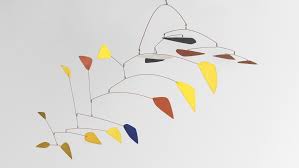 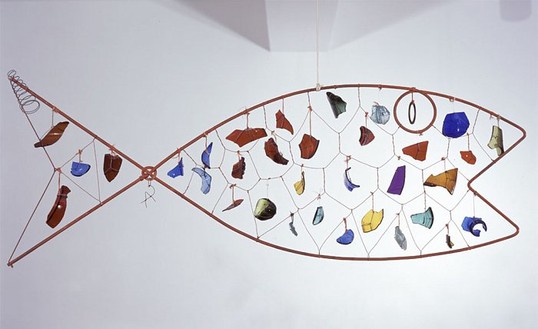 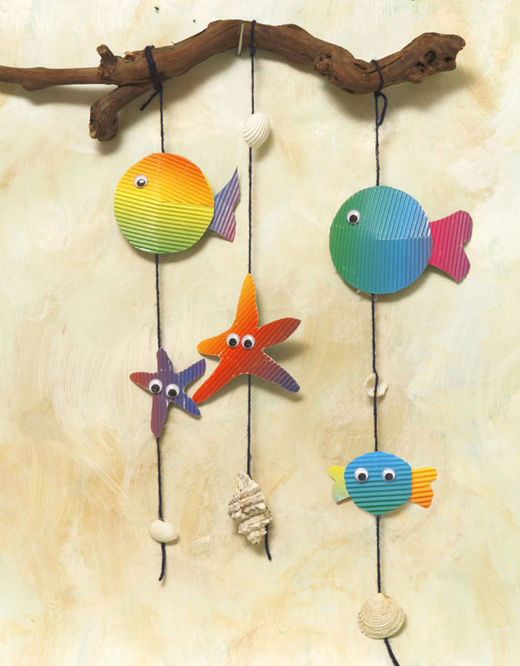 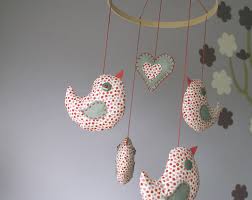 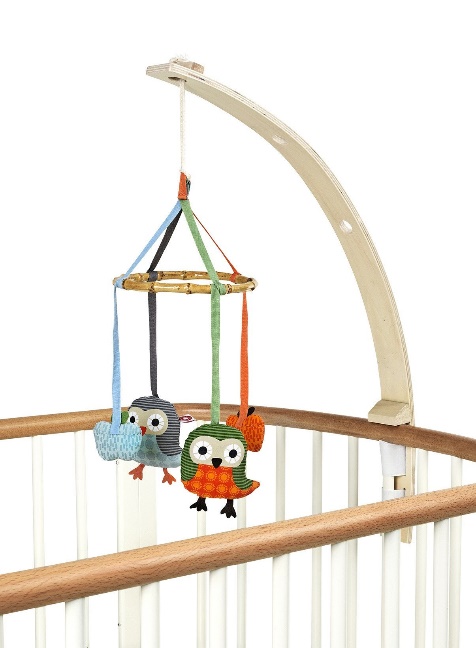 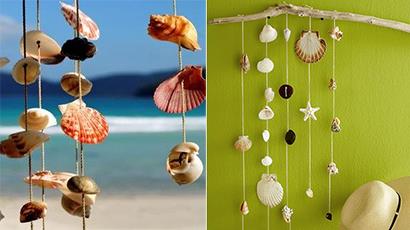 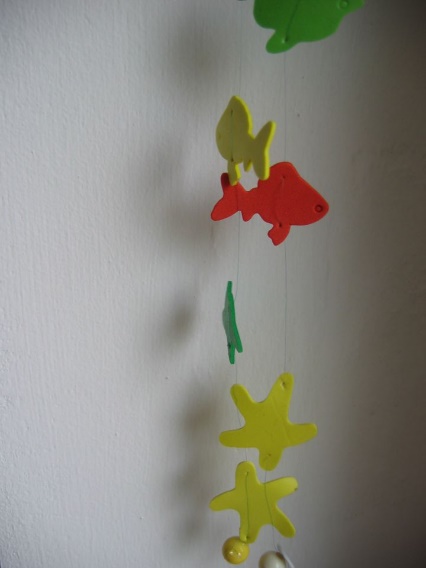 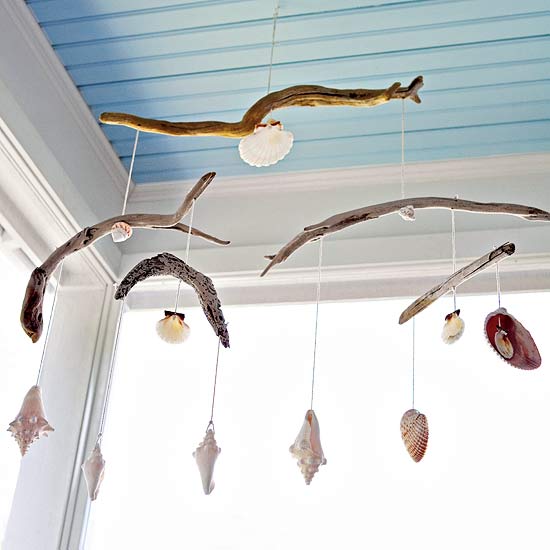 